EXIT TICKET – 4º BÁSICOWORKSHEETS Nº 2-31. Complete the sentences regarding your family. (Completa las oraciones de acuerdo a tu familia ) (8 pts)Example: 1) My UNCLE JOSÉ is my favorite family member. (FAMILY MEMBER +NAME)2. Complete using ALWAYS- NEVER- ONCE – TWICE regarding your life. (Completa usando ALWAYS- NEVER- ONCE – TWICE de acuerdo a tu vida)	(4 pts)		*Como es de acuerdo a tu vida, puedes repetir las palabras.							3.Choose a family member and describe him/her. (Elige un miembro de tu familia y descríbelo/la) (5 pts)4.  Describe a friend. Include the asked information. (Describe a un/a amigo/a. Incluye la información requerida.)	(5 pts)										Circle your face towards learning in this unit! (Encierra la carita que represente tu aprendizaje en esta unidad)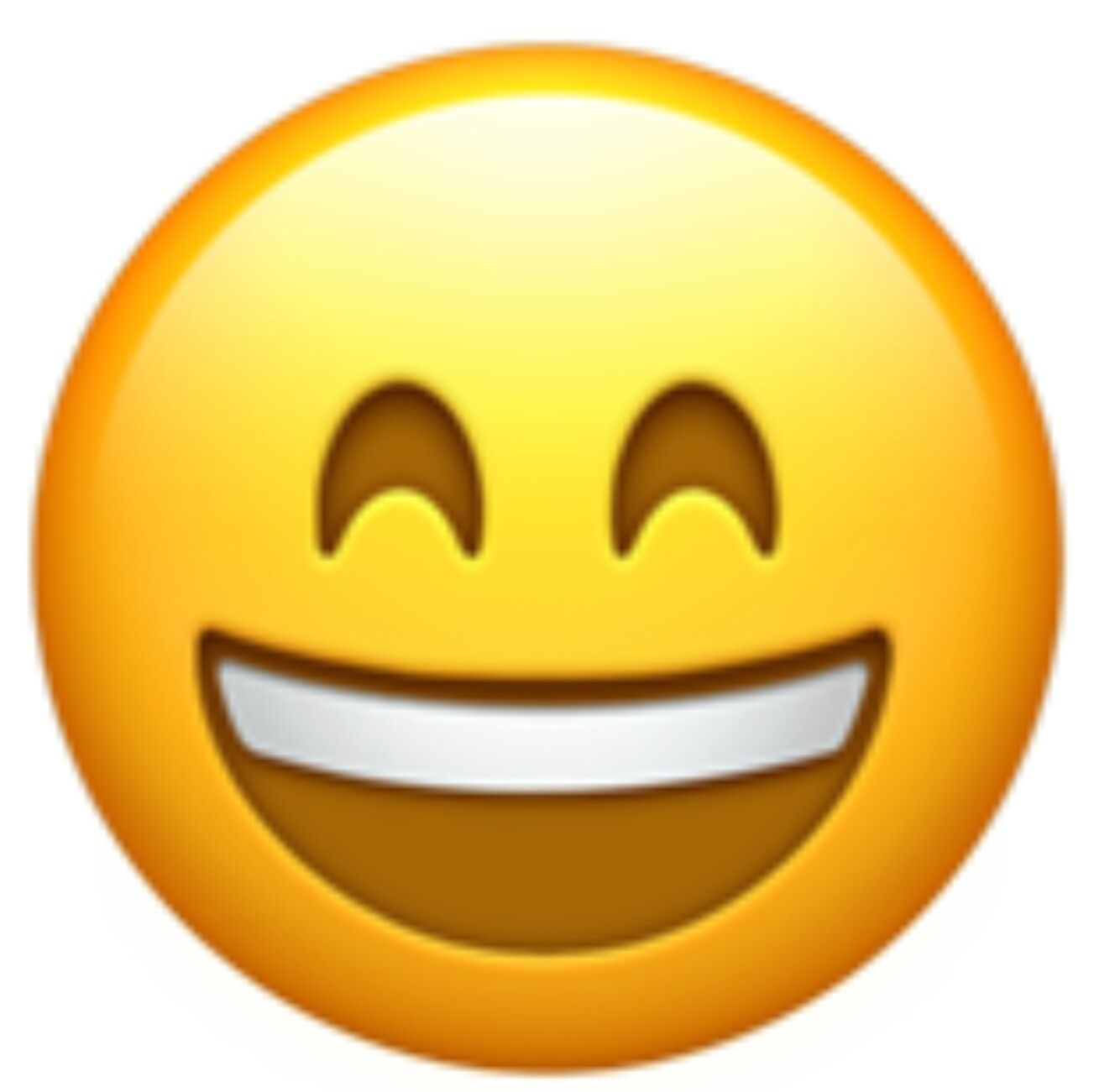 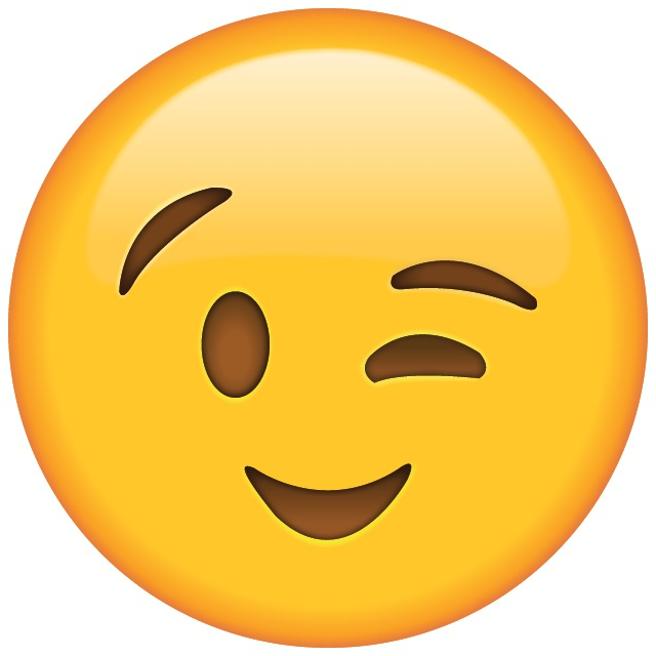 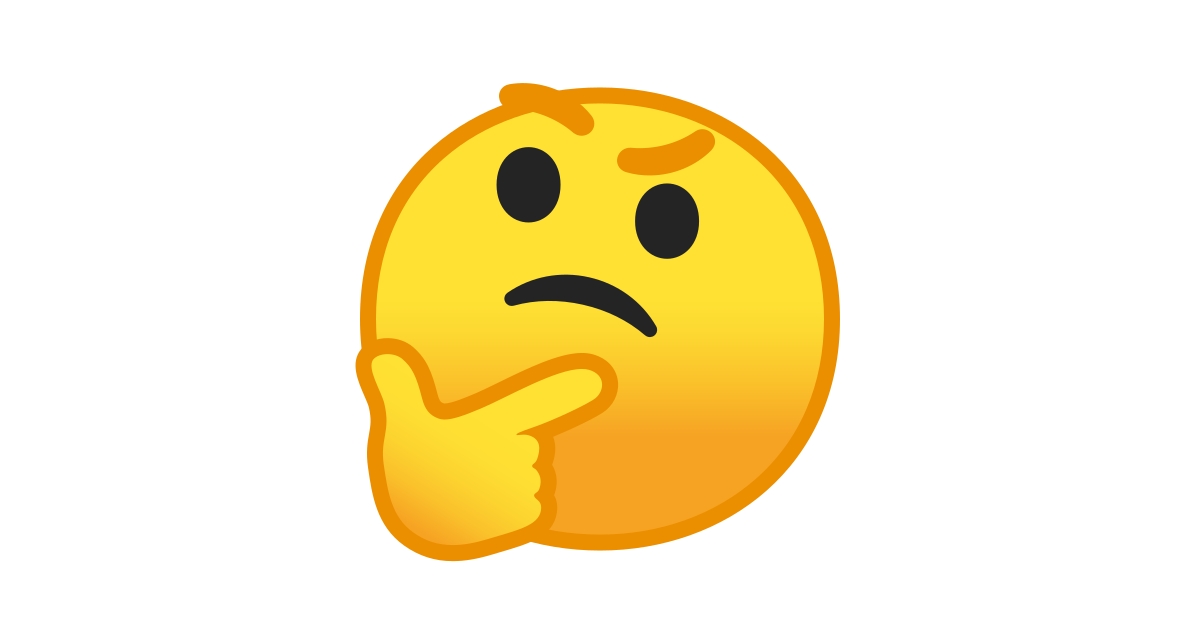 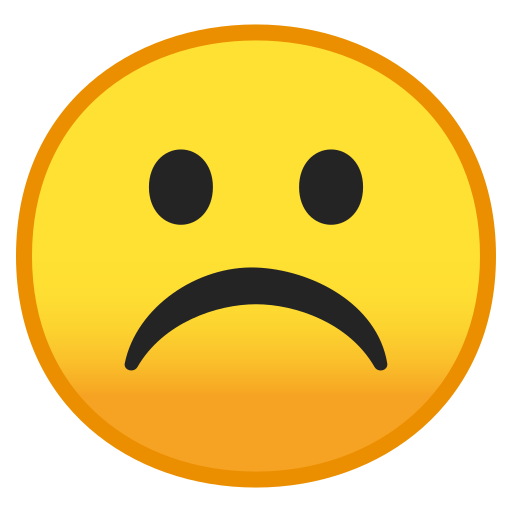 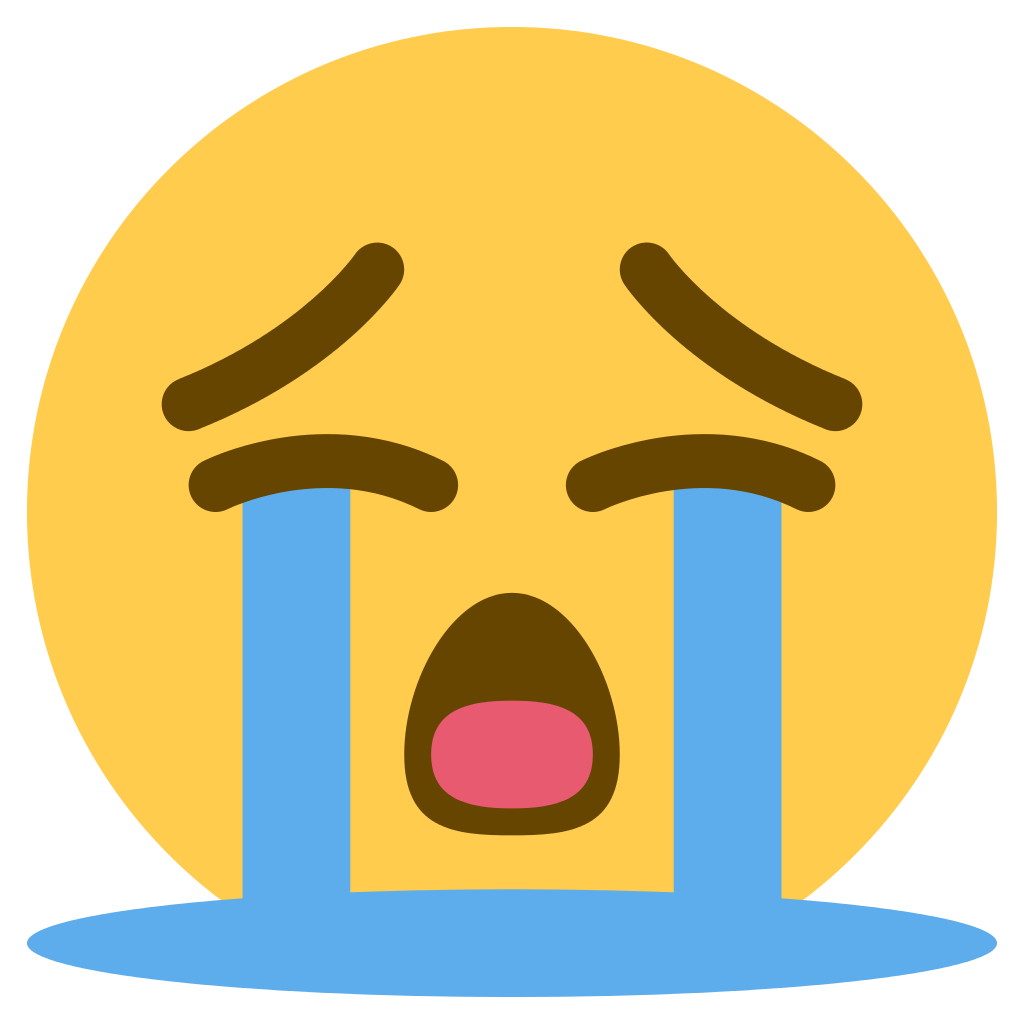 ESCALA DE VALORACIÓN DE ACTIVIDAD DE CIERRE- 4º BÁSICOAsignatura	: Inglés Puntaje Ideal	: 22NAME:CLASS:DATE:Objetivos de AprendizajeRecordar vocabulario de unidad.Identificar Sustantivos Posesivos.Comprender vocabulario en contexto.Escribir datos en base a información personal.Completar oraciones en base al contexto.Describir personas con texto base.Puntaje obtenido/total_________/ 22 pts. InstruccionesCompleta el Exit Ticket con las respuestas que se piden. Se puede desarrollar a mano o a través del mismo Word. Envía tu Exit Ticket desarrollado al correo profesora.carolinamarambio@gmail.com, donde el archivo tenga el siguiente nombre: NOMBRE.APELLIDO-CURSOEjemplo: Carolina.Marambio-4ºA*El archivo puede ser en formato Word o una foto de la guía desarrollada.En el correo, el ASUNTO debe decir “Exit ticket Nombre del estudiante Curso”Ejemplo: “Exit ticket Carolina Marambio 4ºA”RANGOS DE PUNTAJECONCEPTODESCRIPCIÓN19 a 22 puntos Excelente¡Felicitaciones!  Se evidencia un excelente logro de los objetivos de aprendizaje de la Unidad 1. Demuestra que identifica un 90% o más del vocabulario presentado, y lo relaciona según el contexto, y a sus experiencias personales. Se logra un desempeño sobresaliente y/o destacado en las habilidades propuestas por la asignatura. Su trabajo se encuentra en el nivel óptimo superior de la escala.16 a 18 puntosBien¡Bien! Se evidencia un adecuado logro de los objetivos de aprendizaje de la Unidad 1. Demuestra que es capaz de identificar entre un 70 y 89% del vocabulario presentado, siendo capaz de relacionarlo en su contexto y a sus experiencias personales, la mayoría de las veces. Se logra un desempeño adecuado de acuerdo a las indicaciones presentadas. El trabajo y su resultado es consistente con los estándares de desempeño esperados para el nivel.13 a 15 puntosSatisfactorioDemuestra un suficiente logro de los objetivos de aprendizaje de la Unidad 1. Es capaz de identificar entre un 60 y 69% del vocabulario presentado. Hay aprendizajes que se encuentran en la base del desempeño esperado. El trabajo y su resultado son suficientes, pero pueden seguir mejorando.14 puntos o menosInsuficienteA tu desempeño le falta un poco para alcanzar los objetivos esperados en la Unidad 1. El vocabulario no se conoce en el rango de suficiencia, por lo que se hace difícil relacionarlo al contexto y a sus experiencias personales. Es necesario reforzar los objetivos y contenidos planteados. 